от 28.12.2017                                                                                                                                  № 28 Об утверждении Положения о порядке сообщения лицами, замещающими муниципальные должности о возникновении личной заинтересованности при исполнении должностных обязанностей, которая приводит или может привести к конфликту интересовРуководствуясь Федеральным законом от 06.10.2003 г. № 131-ФЗ «Об общих принципах организации местного самоуправления в Российской Федерации», на основании п.4.1. статьи 12.1 Федерального закона от 25.12.2008 № 273-ФЗ «О противодействии коррупции», в целях правового регулирования отношений в области противодействия коррупции, а также в соответствии с Уставом муниципального образования Павловское, Совет народных депутатов муниципального образования Павловское р е ш и л:1. Поддержать нормотворческую инициативу Суздальского межрайонного прокурора об утверждении Положения о порядке сообщения лицами, замещающими муниципальные должности о возникновении личной заинтересованности при исполнении должностных обязанностей, которая приводит или может привести к конфликту интересов.2. Утвердить Положение о порядке сообщения лицами, замещающими муниципальные должности о возникновении личной заинтересованности при исполнении должностных обязанностей, которая приводит или может привести к конфликту интересов.3. Опубликовать настоящее решение в газете «Суздальская новь» без приложения, с приложением разместить на официальном сайте администрации муниципального образования Павловское в сети Интернет.4. Настоящее решение вступает в силу со дня опубликования в средствах массовой информации.Глава муниципального образованияПавловское, Председатель Совета народных депутатов                                                                        Е.Н.ХусаиноваПОЛОЖЕНИЕо порядке сообщения лицами, замещающими муниципальные должности о возникновении личной заинтересованности приисполнении должностных обязанностей, которая приводит или может привести к конфликту интересов	1. Настоящим Положением определяется порядок сообщения лицами, замещающими муниципальные должности в муниципальном образовании Павловское о возникновении личной заинтересованности при исполнении должностных обязанностей, которая приводит или может привести к конфликту интересов.	2. Лица, замещающие муниципальные должности в муниципальном образовании Павловское, обязаны в соответствии с законодательством Российской Федерации о противодействии коррупции сообщать о возникновении личной заинтересованности при исполнении должностных обязанностей, которая приводит или может привести к конфликту интересов, а также принимать меры по предотвращению или урегулированию конфликта интересов.	Сообщение оформляется в письменной форме в виде уведомления о возникновении личной заинтересованности при исполнении должностных обязанностей, которая приводит или может привести к конфликту интересов (долее – уведомление), согласно Приложению № 1.	3. Уведомление лица, замещающего муниципальную должность в муниципальном образовании Павловское, направляется в Совет народных депутатов муниципального образования Павловское.	4. Направленное уведомление рассматривается на ближайшем заседании Совета народных депутатов муниципального образования Павловское, а в случае необходимости на внеочередном заседании.	С учетом требования Федерального закона от 27.07.2006 № 152-ФЗ «О персональных данных» рассмотрение поступившего уведомления на заседании Совета народных депутатов проводится в закрытом режиме.	5. По поступившему уведомлению Советом народных депутатов муниципального образования Павловское создается комиссия из числа депутатов (далее – комиссия).	Созданная комиссия имеет право получать в установленном порядке от лиц, направивших уведомления, пояснения по изложенным в них обстоятельствам и направлять в установленном порядке запросы в федеральные органы государственной власти, органы государственной власти субъектов Российской Федерации, иные государственные органы, органы местного самоуправления и заинтересованные организации.	6. По результатам предварительного рассмотрения уведомления, комиссией подготавливается мотивированное заключение.	Уведомление, заключение и другие материалы, полученные в ходе предварительного рассмотрения уведомлений, представляются в Совет народных депутатов в течение семи рабочих дней со дня их поступления в комиссию.	В случае направления запросов, указанных в абзаце втором пункта 5 настоящего Положения, уведомления, заключения и другие материалы представляются в Совет народных депутатов в течение 45 дней со дня их поступления. Указанный срок может быть продлен, но не более чем на 30 дней.	7. Советом народных депутатов муниципального образования Павловское по результатам рассмотрения уведомления и заключения комиссии принимается одно из следующих решений:	а) признать, что при исполнении должностных обязанностей лицом, направившим уведомление, конфликт интересов отсутствует;	б) признать, что при исполнении должностных обязанностей лицом, направившим уведомление, личная заинтересованность приводит или может привести к конфликту интересов;	в) признать, что лицом, направившим уведомление, не соблюдались требования об урегулировании конфликта интересов.	8. В случае принятия решения, предусмотренного подпунктами «б», «в» пункта 7 настоящего Положения, в соответствии с законодательством Российской Федерации Совет народных депутатов муниципального образования Павловское принимает меры или обеспечивает принятие мер по предотвращению или урегулированию конфликта интересов либо рекомендует лицу, направившему уведомление, принять такие меры.УВЕДОМЛЕНИЕо возникновении личной заинтересованностипри исполнении должностных обязанностей,которая приводит или может привести к конфликту интересов	Сообщаю о возникновении у меня личной заинтересованности при исполнении должностных обязанностей, которая приводит или может привести к конфликту интересов (нужное подчеркнуть).	Обстоятельства, являющиеся основанием возникновения личной заинтересованности:______________________________________________________________________________________________________________________________________________________________________________	Должностные обязанности, на исполнение которых влияет или может повлиять личная заинтересованность:      __________________________________________________________________________________________________________________________________________________________	Предлагаемые меры по предотвращению или урегулированию конфликта интересов:______________________________________________________________________________________________________________________________________________________________________________	Намереваюсь (не намереваюсь) лично присутствовать на заседании Совета народных депутатов при рассмотрении настоящего уведомления (нужное подчеркнуть).«_____» __________________ 20____ г.  ____________________  _________________________                                                                       (подпись лица,                     (расшифровка подписи)                                                             направившего уведомление) 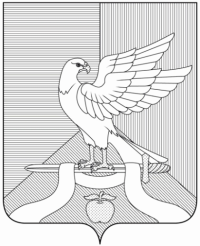 Р Е Ш Е Н И ЕСовета народных депутатовмуниципального образования Павловское Суздальского района Владимирской областиПриложениек решению Совета народных депутатовмуниципального образования Павловскоеот 28.12.2017  № 28________________________   (отметка об ознакомлении)Приложение № 1к    Положению    о    порядке    сообщения    лицами,замещающими      муниципальные      должности      овозникновении    личной    заинтересованности    приисполнении    должностных    обязанностей,   котораяприводит или может привести к конфликту интересовВ  совет  народных депутатовмуниципального образованияПавловское                                   от            __________________________________________________________                                 (Ф.И.О., замещаемая должность)